LOCAL FIRE AND RESCUE PLAN ENGAGEMENT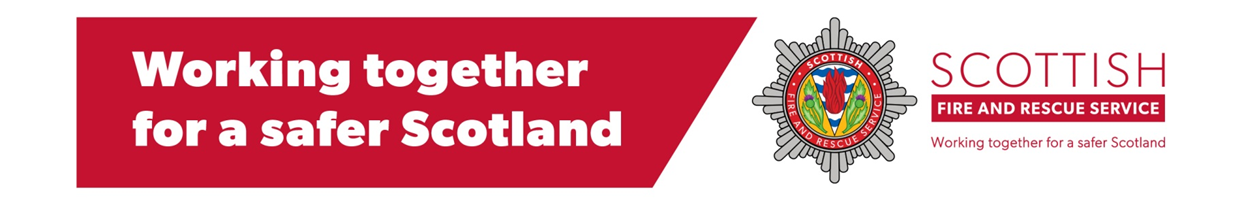 FEEDBACK RECORDLocal Authority Area: Name of organisation/representative:  How satisfied or dissatisfied are you in how the Scottish Fire and Rescue Service is performing in your area?How satisfied or dissatisfied are you at the way in which the SFRS understands and reflects local needs in their plans and activities?Has there been any change in the quality of services delivered by the Scottish Fire and Rescue Service over the last 3 years?In the past 3 years are you aware of any change and innovations used to improve service provision and outcomes?How satisfied or dissatisfied are you with the level information you received on local fire and rescue activity or developments?Listed below are a number of core fire and rescue services, please rate these in terms of their importance to you: Listed below are other services we would like to do more of, please rate these in term of importance to you: Are there are any other fire and rescue activities which are important to you that are not listed? Are there any areas that we need to improve on in your locality?Thank you for completing this survey.  Please can you return this to:[LSO to insert contact details]Very satisfiedQuite satisfiedNeither/ NorQuite dissatisfiedVery dissatisfiedVery satisfiedQuite satisfiedNeither/ NorQuite dissatisfiedVery dissatisfiedMuch betterA little betterNo change A little worseMuch worseMuch moreA little moreNo changeA little lessMuch lessVery satisfiedQuite SatisfiedNeither/ NorQuite dissatisfiedVery dissatisfiedVery ImportantQuite ImportantNeither/ NorNot importantBeing prepared for and responding to firesPromoting fire safety in the homeEnforcing fire safety in non-domestic buildings Being prepared for and responding to road traffic collisions or serious transport incidentsBeing prepared for and responding to animal rescuesBeing prepared for and responding to flooding incidentsHelping you be prepared for emergency situationsVery ImportantQuite ImportantNeither/ NorNot importantBeing prepared for and responding to acts of terrorismWorking with partners to identify and help people at risk of preventable accidents in their homeWorking with partners to reduce crime and improve safetyWorking with partners to support young peopleWorking with partners to support older peopleWorking with partners to improve the health and wellbeing of communitiesWorking with partners to support the local economy and those in poverty 